                                                   Содержание1.Мотив выбора темы и цель исследования                          2 стр.2.Цель  исследования                                                                   2 стр.3.Задачи исследования                                                                2 стр.4.Гипотеза исследования                                                            2 стр.5.Медоты исследования                                                              3 стр.6.Результаты работы                                                                    4-7стр.7.Выводы                                                                                        7 стр.8.Рекомендации.                                                                          7 стр.                                                         1  1. Мотив темы исследования и значимость исследования.        Большие, открытые пироги - испокон веков считались символом семейного благополучия и достатка. Для их приготовления использовалась самая разнообразная начинка, но пеклись они всегда непременно с душой. Пироги интернациональное блюдо, но у разных  народов они имеют отличительные черты. Первые рецепты пирогов стали появляться только в 16 веке, однако их история началась более двух тысячелетий назад.  Русская кухня отличается разнообразием пирогов и вкусов. Ни у одного народа не существует такого количества форм и вариантов теста, как в России. А в начинку здесь идут совершенно любые продукты, которыми богата русская природа.   Я очень люблю пироги. И уже давно помогаю маме их готовить. Я спросила у мамы, в какую духовку ставить тесто, в разогретую или в холодную. А мама сказала, чтобы  я  сама проверила. И вот я решила провести исследование. Я хочу узнать, как ведет себя тесто для пирогов в холодной и горячей духовке. А  еще  любят ли мои одноклассники пироги . И какие пироги они предпочитают. 2. Цель работы:Исследовать, когда тесто поднимется  лучше : в разогретой  духовке  или  постепенно нагревающейся. Какие пироги нравятся моим одноклассникам.3. Задачи исследования:1.Поставить тесто  в горячую духовку и испечь его, поставить тесто в  в холодную духовку, разогревать .2. Провести анкетирование в классе.3.Испечь пироги с разной начинкой и выяснить , какие из них  понравятся одноклассникам.4.Гипотеза исследования:  пироги испекутся в любой духовке, пирог может стать вкуснее, если немного поэкспериментировать.	                                                     2                                  5. Методы исследования.         При своем исследовании я пользовалась:            1. Рассказом мамы, ее мастер- классами.2. Смотрела в книгах рецептов.3.Искала  информацию в сети интернет.4.Провела собственное исследование.      Вопрос  -  в какой духовке быстрее и вкуснее испекутся пироги  стал мне очень интересен. Я знаю,  что их печь надо при очень высокой температуре. А вот в какую духовку поставить пироги,   я пока не выяснила. Но,  из книг я узнал, что   начинка у пирогов бывает самая разнообразная: сладкая и  несладкая. Вот мое собственное исследование. Для исследования я использовала тесто купленное в магазине. Из теста я скатала небольшой колобок положила его в холодную духовку на 15 минут и включила духовку. Тесто поднялось совсем чуть-чуть. После этого  я положила в разогретую  духовку кусочек теста  и через 15 минут тесто поднялось и даже успело запечься.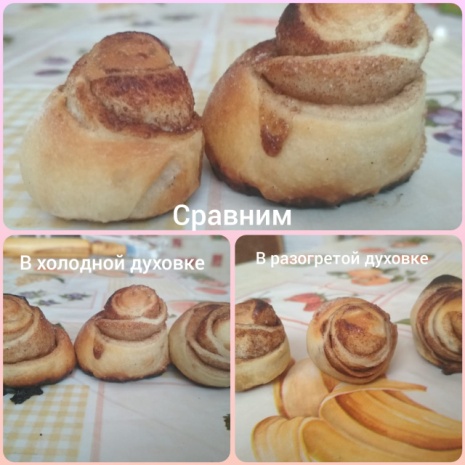       Моя  первая гипотеза подтверждена частично, тесто в горячей духовке поднимается быстрее лучше и успело запечься.Исследование начинки При исследовании начинки мной была выдвинута вторая  гипотеза: пирог может стать вкуснее если немного поэкспериментировать.                                             3Для исследования я выбрала рецепт вкусного и простого пирога с вареньем, который может приготовить даже ребенок 8-9 лет.И так для теста нам понадобится:        1. Яйцо – 2 шт.                2. Мука – 2- 3 стакана.  3. Маргарин – 200гр.     4. Сахар – 1 стакан.5. Разрыхлитель – 1 чайная ложка.Для начинки: варенье, я использовала малиновое варенье, которое летом готовила моя бабушка.  Начать приготовление пирога (как и любого другого блюда) нужно с очень хорошо вымытых рук, а еще нужно прибрать волосы. Все готово можно начинать. Маргарин нужно растопить и остудить, яйца смешать с сахаром, добавить маргарин и разрыхлитель, все размешать и добавить муки, просеянной через сито. Замесить тесто сначала ложкой, а потом руками. Форму смазать маслом. 2/3 теста выложить на дно формы, разровнять руками. Выложить начинку. Оставшееся тесто раскатать и порезать полосками, выложить полоски сеточкой сверху начинки.  Украсить пирог цветочками из теста в серединку цветка положить любую ягоду или изюм, я использовала замороженную клюкву. Пирог выпекать в духовке разогретой до 180 – 200 градусов, до готовности (примерно 10-15 минут). Пирог готов.Мной приготовленный пирог очень понравился моей семье, и  я провела исследование моей новой начинки в  моем классе. Тесто мы замешиваем, так как было указанно ранее, но в половину пирога мы кладем малиновое варенье, а в другую половину резанные конфеты из новогодних подарков.                                            4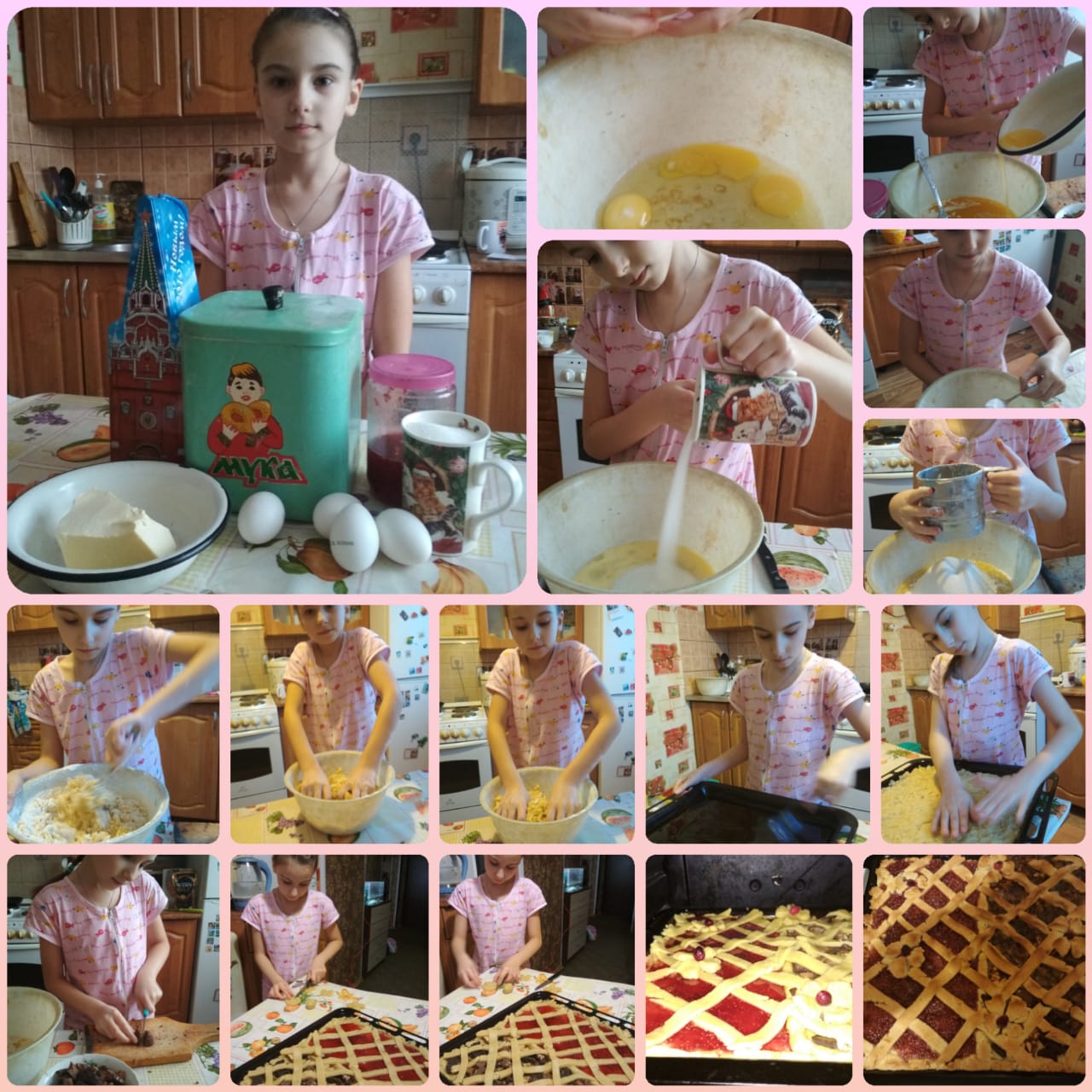 Проводим исследование в классе, всех моих одноклассников угощаем по одному кусочку пирога с разной начинкой, и проводим опрос.  Итак, мы провели анкетирование, где задавали такие вопросы:1.Любите ли пироги?2.Какие пироги любите: сладкие и несладкие?3.Как часто в вашей семье готовят пироги? 4.Хочу ли я научиться готовить пироги?5. Какая начинка понравилась больше : с малиной,  конфетами  или обе.        Было опрошено 26 человек, из них 12 девочек и 14 мальчиков.Проанализировав ответы, мы подвели итоги                                                         5     В большей части семей моих одноклассников пироги пекутся редко. А из тех, кто не любит сладкие пироги, поменяли  свое мнение 3 человека. Заявили, что теперь  они любят и сладкие и несладкие.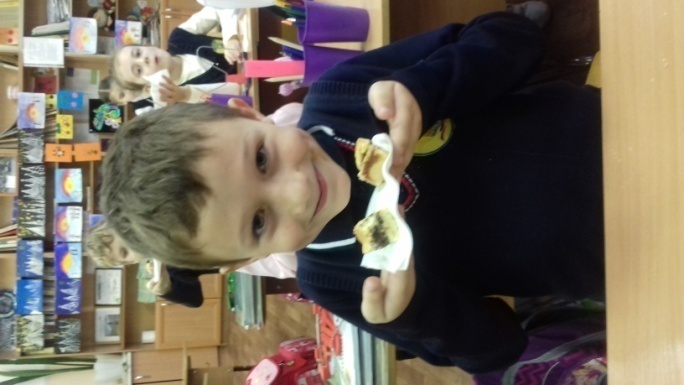 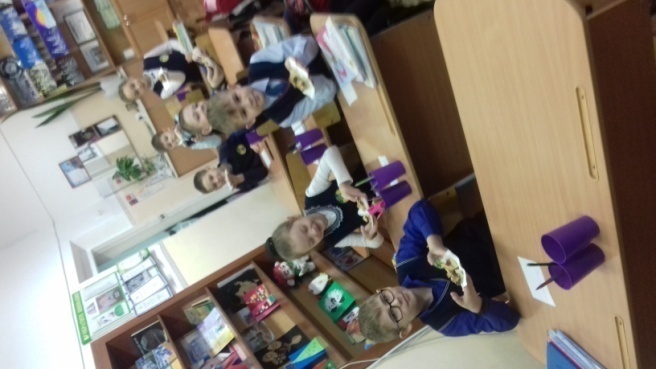       6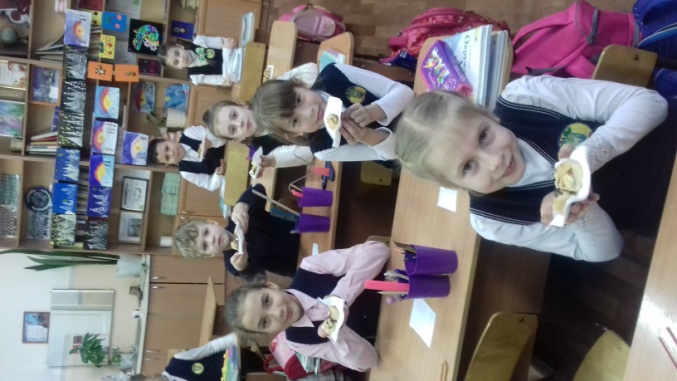 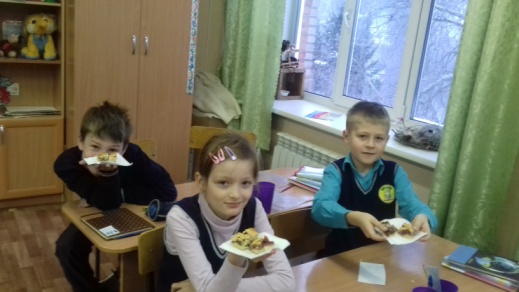       Обращаю внимание, что из тех, кто хотел бы научиться печь пироги, было 11 девочек и 11 мальчиков. И одна девочка не хотела бы этому научиться. Вероятно,  она будет бизнес- леди. А если мальчики научатся печь пироги, то они будут прекрасными поварами в своих семьях. Очень приятно, что 22- м  моим одноклассникам понравились обе начинки, одному- с малиновой, а трое  отметили, что пирог с конфетной начинкой вкуснее.Я считаю, что моя  вторая гипотеза подтвердилась, так как никто не посчитал, что начинка придуманная мной хуже, чем начинка из рецепта. на этой диаграмме я показала, какая часть учеников хотела бы научиться печь пироги и какая –нет.     Диаграмма показывает количество детей, полюбивших обе начинки,  с малиной и с конфетами.                                                                                          Делаю вывод.Моим одноклассникам понравилась моя экспериментальная  начинка.Тесто пропекается  лучше и быстрее в разогретой духовке.Хочу порекомендовать  всем  - учиться печь пироги  с разными начинками.   А вот проверять в какой духовке тесто лучше пропечется – не надо. Это я вам уже доказала. Пропекается тесто в хорошо разогретой духовке. Не бойтесь экспериментировать,  готовьте, радуйте своих родных и близких вкусными блюдами, даже если вам всего 8 лет.                                                         71Да-26, нет-2Сладкие-17ч.  Несладкие-9 ч3Часто – 8 ч, Редко- 18ч4.Да- 22, Нет-45.Обе- 22 чел., малиновая- 1 , конфеты- 3чел.